Утвержден решением общего собрания членов Ассоциации(Протокол внеочередного общего собрания членов Ассоциации №32 от «24» ноября 2021 г.)Положениео порядке приема в члены Ассоциации производителей питьевой воды в розлив(АППВР)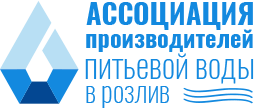 Членами Ассоциации производителей питьевой воды в розлив (далее - Ассоциация) могут быть юридические лица и (или) полностью дееспособные граждане Российской Федерации, иностранные граждане и лица без гражданства, законно находящиеся в Российской Федерации (за исключением случаев, установленных международными договорами Российской Федерации или федеральными законами), цели которых, соответствуют целям Ассоциации, признающие устав Ассоциации и внесшие соответствующие взносы.Перечень документов 1.1. Кандидат в члены Ассоциации предоставляет следующие документы:Заявление о приеме в Ассоциацию (приложение № 1);Анкета (приложение № 2);Копия свидетельства о государственной регистрации юридического лица (для юридического лица).Документ, подтверждающий полномочия лица, подписавшего заявление о приеме в члены Ассоциации (для юридического лица; протокол участников/акционеров или решение единственного участника о назначении, доверенность или иной документ).Копия свидетельства о регистрации в качестве индивидуального предпринимателя (для физического лица)Решение уполномоченного в соответствии с учредительными документами Кандидата органа о вступлении в Ассоциацию (для юридического лица; протокол участников/акционеров или единственного участника). 1.2. Указанные в пункте 1.1 документы направляются Кандидатом в составе одного письма на электронную почту info@aqua-vend.ru или передаются в Ассоциацию по адресу: г. Москва, ул. Садовая-Кудринская, д. 11, офис № 411.Порядок принятия решения о приеме нового члена Ассоциации2.1. Прием нового члена в Ассоциацию осуществляется на основании решения Правления Ассоциации.2.2. После получения заявления о приеме в Ассоциацию и документов, согласно п. 1.1. настоящего Положения, Директор Ассоциации обязан проинформировать всех членов Ассоциации о заявившемся кандидате и возможности каждого члена Ассоциации принять участие в решении вопроса о принятии в члены того или иного лица. Информирование всех членов Ассоциации о новом кандидате производится в течение 5 дней со дня получения документов через электронную почту членов Ассоциации. 2.3. Члены Ассоциации в течение 5 дней со дня получения информации о заявившемся кандидате направляют предложения в поддержку кандидата или возражения против принятия этого кандидата в члены Ассоциации с письменным указанием причин.2.4. Члены Правления вправе запросить у кандидата дополнительную информацию об особенностях ведения деятельности (декларации, сертификаты, протоколы отборов проб и др.).2.5. Решение о приеме в члены или об отказе в приёме в члены Ассоциации принимается не позднее 30 дней с даты получения полного комплекта документов, предусмотренного п.1.1 настоящего положения, с возможностью переноса рассмотрения вопроса о приеме в члены Ассоциации дополнительно на 14 дней, если потребовались дополнительные документы о кандидате.2.6. Кандидат в члены Ассоциации уведомляется о принятом решении не позднее 5 дней с даты его принятия. Данное уведомление направляется на электронную почту Кандидата, указанную в документах.Оплата членских взносов3.1. В случае принятия положительного решения о приеме Кандидата в члены Ассоциации, Кандидат обязан не позднее 3 рабочих дней с момента получения соответствующего Уведомления перечислить на счет Ассоциации обязательные  взносы, установленные решением Общего собрания членов Ассоциации.3.2. Кандидат считается принятым в Ассоциацию после соответствующего решения Правления Ассоциации и оплаты Кандидатом взносов, установленных решением Общего собрания членов Ассоциации.4. Членство в Ассоциации4.1.  Каждому новому члену Ассоциации выдается свидетельство, подтверждающее членство в Ассоциации.4.2.   В свидетельстве члена Ассоциации указываются данные члена Ассоциации (наименование (для юридического лица), ФИО,  адрес, идентификационные номера, а также реквизиты документа, подтверждающего вступления в состав членов Ассоциации). 4.3. В случае изменения данных, как самой Ассоциации, так и  ее членов, членам Ассоциации выдаются новые свидетельства и удостоверения, в которых имеется отметка о произошедших изменениях.5. Прекращение членства5.1. Член Ассоциации вправе по своему усмотрению прекратить членство в Ассоциации путем подачи письменного заявления. 5.2. К заявлению о выходе из членов Ассоциации (от юридического лица) должно быть приложено решение уполномоченного в соответствии с учредительными документами органа (протокол общего собрания участников /акционеров или решение единственного участника), а также свидетельство, подтверждающее членство в Ассоциации.5.3. Членство в Ассоциации прекращается с момента поступления заявления о выходе из членов Ассоциации.5.4. Член Ассоциации может быть исключен из Ассоциации по решению Правления Ассоциации или Общего собрания членов Ассоциации, в соответствии с Уставом Ассоциации.В случае исключения члена из состава членов Ассоциации, последний обязан возвратить свидетельство, подтверждающее членство в Ассоциации, в срок не превышающий 3 дней с момента уведомления его о прекращении членства в Ассоциации.5.4. В случае добровольного прекращения членства в Ассоциации или исключения из членов Ассоциации уплаченные вступительные, членские, дополнительные, целевые и иные взносы, а также переданное в собственность Ассоциации имущество не возвращаются.Задолженность по уплате вступительных, членских, дополнительных, целевых и иных взносов должна быть погашена при выходе из членов Ассоциации в течение 3-х дней.  5.5. Член Ассоциации, вышедший из нее по своему усмотрению или исключенный по решению Правления Ассоциации или Общего собрания членов Ассоциации, несет субсидиарную ответственность по ее обязательствам пропорционально своему последнему ежегодному членскому взносу в течение двух лет с момента выхода или исключения из Ассоциации. Приложение № 1 к положению о порядке приема в члены  Ассоциации производителей питьевой воды в розливВ Ассоциацию производителей питьевой воды в розлив        г. Москва, Садовая-Кудринская, д.11, ФАС России, оф. 411От ________________________________________Наименование юридического лица (ФИО индивидуального предпринимателя)__________________________________________________________________________________________________________________                                                                                     место нахождения,  ИННЗаявлениео приеме в члены  Ассоциации производителей питьевой воды в розливПрошу принять   __________________________________________________  в члены Ассоциации производителей питьевой воды в розлив. Обязуюсь оплатить взносы в порядке, установленном решением Общего собрания членов Ассоциации, в течение 3 рабочих дней с даты получения уведомления о принятии в члены Ассоциации.Обязуюсь соблюдать положения Устава Ассоциации, внутренних документов Ассоциации, решения Общего собрания, Президиума Правления, Директора и иных органов Ассоциации._____________________       __________________             ______________________Должность                                     Подпись                     М.П.            ФИОПриложение № 2 к положению о порядке приема в члены  Ассоциации производителей питьевой воды в розливАНКЕТА*_____________________       __________________             ______________________Должность                                     Подпись                     М.П.               ФИО1Полное наименование юридического лица / ФИО индивидуального предпринимателя2Сфера деятельности (реализация питьевой воды в розлив – артезианская вода / доочищенная, производство автоматов, иное – указать)3Регион присутствия (субъект РФ, населенный пункт)4Наличие претензий контролирующих органов власти в части качества предоставляемых услуг5Наличие рекомендации от члена АППВР (наименование юр. лица или ФИО ИП)6Количество автоматов в сети с указанием города размещения7Иная информация (по усмотрению Кандидата)8Адрес места нахождения 9Почтовый адрес10Адрес электронной почты, контактный телефон11Адрес сайта, ссылки на социальные сети12ФИО Представителя13Должность Представителя14Мобильный телефон Представителя15Электронная почта Представителя14Описание деятельности организации (название бренда, с какого года на рынке, достижения, и т.д.)15Реквизиты организации